Практическое занятие №1Тема: «Определение равнодействующей плоской системы сходящихся сил геометрическим и аналитическим методами»Цель занятия: Овладеть навыками в построении вектора равнодействующей и научиться вычислять проекции сил на оси координат в плоскости.Обеспечение:Методические указанияЧертежные принадлежности, транспортир, калькулятор.Задание:Выбрать данные для расчета согласно своему варианту (табл. 1)Отложить заданные углы. Для нечетных вариантов углы откладывать от оси «y» по часовой стрелке (схема 1, рис. 1 а), а для четных вариантов – против (схема 2, рис 1 б).В выбранном масштабе отложить векторы сил.Построить равнодействующую данной системы сил методом силового многоугольника.Измерить вектор равнодействующей и, зная масштаб, найти ее числовое значение FΣгеом.Исходные данные:Таблица 1. Данные для расчета практической работы №1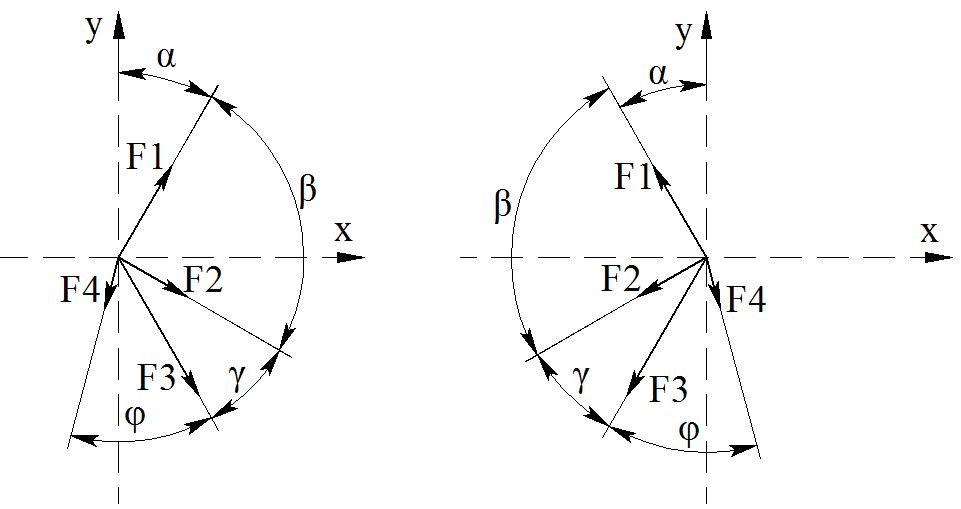 а)                                                                         б)Рисунок 1 – Схемы расположения углов практической работы №1: а - схема 1; б - схема 2.величинывеличиныВариантыВариантыВариантыВариантыВариантыВариантыВариантыВариантыВариантыВариантывеличинывеличины12345678910Углы,°α3030453006018009030Углы,°β90304530456090609060Углы,°γ603045604590120909090Углы,°φ303045306045303090120Силы, НF120101530204050252025Силы, НF215202530354035504540Силы, НF3304050607080301005065Силы, НF4102030405060308010080